ПРОЕКТ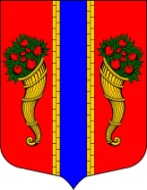 
СОВЕТ ДЕПУТАТОВ 
МУНИЦИПАЛЬНОГО ОБРАЗОВАНИЯ 
НОВОЛАДОЖСКОЕ ГОРОДСКОЕ ПОСЕЛЕНИЕ 
ВОЛХОВСКОГО МУНИЦИПАЛЬНОГО РАЙОНА 
ЛЕНИНГРАДСКОЙ ОБЛАСТИ(4 СОЗЫВ)РЕШЕНИЕот  ___________  2022 года                                                        № ______Об отчуждении муниципального имущества           На основании ст.51 Федерального закона «Об общих принципах организации местного самоуправления в Российской Федерации» от 06.10.2003 года № 131-ФЗ, в соответствии с ч.3 ст.61 Устава МО Новоладожское городское поселение,             Совет депутатов МО Новоладожское городское поселение   Р Е Ш И Л :1. Произвести отчуждение муниципального имущества в виде земельного участка, площадь 313 кв.м, кадастровый номер 47:11:0101015:324 по адресу: Ленинградская область, Волховский район, г.Новая Ладога.2. Главе администрации Новоладожского городского поселения произвести продажу вышеуказанного муниципального имущества путем проведения аукциона по рыночной стоимости.3. Контроль исполнения настоящего решения возложить на комиссию по бюджету, налогам и экономическим вопросам.4. Настоящее решение вступает в силу с момента его официального опубликования в средствах массовой информации и подлежит размещению на официальном сайте администрации Новоладожского городского поселения в сети «Интернет».Глава МОНоволадожское городское поселение                                 А.Н.Кузьмин                                   